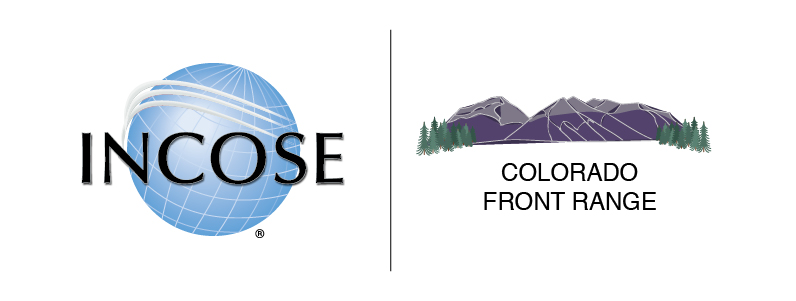 Request for Sponsorship by INCOSE Front Range ChapterEventDescriptionName of eventDate of EventDate funds requiredAmount requestedAttendanceRecognitionPOC for event Check should be made out to Internal UseInternal UseBoard of Directors Concurrence (names)Date funds sent (mm/dd/yyyy)